ФОТООТЧЕТ недели художественного творчества«Юные волшебники» 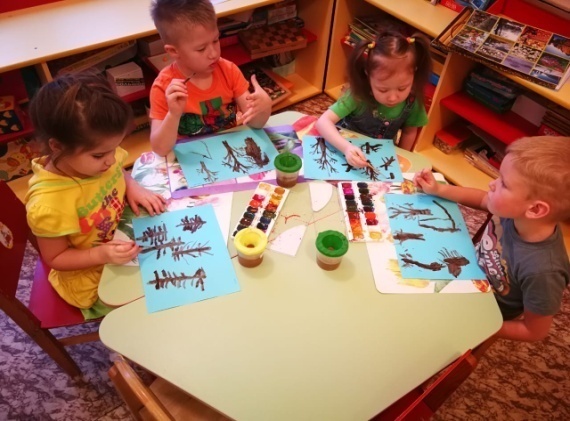 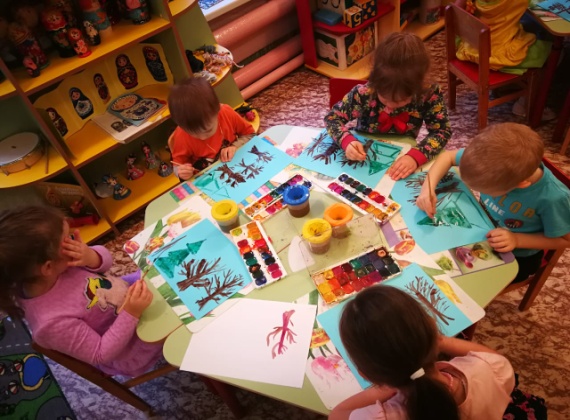 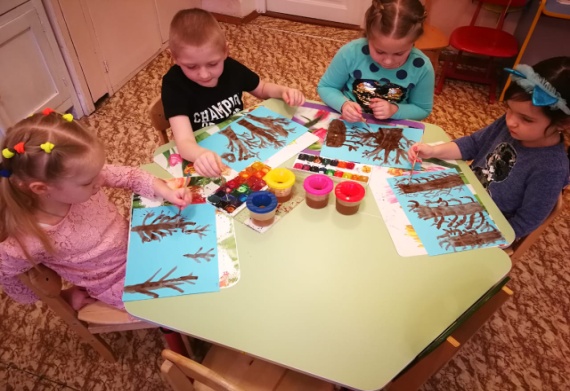 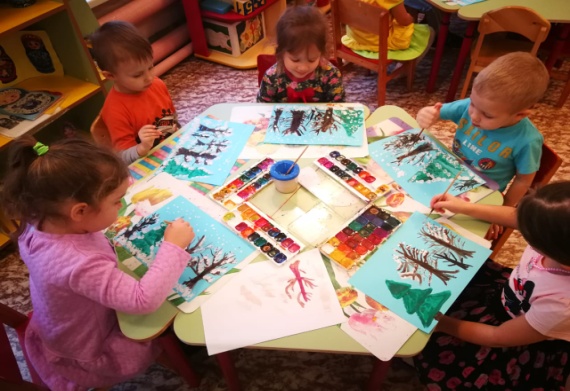 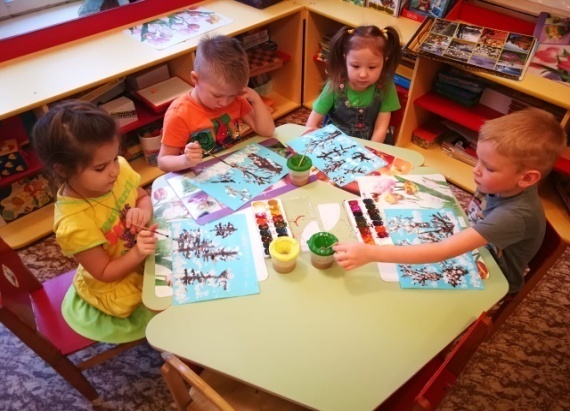 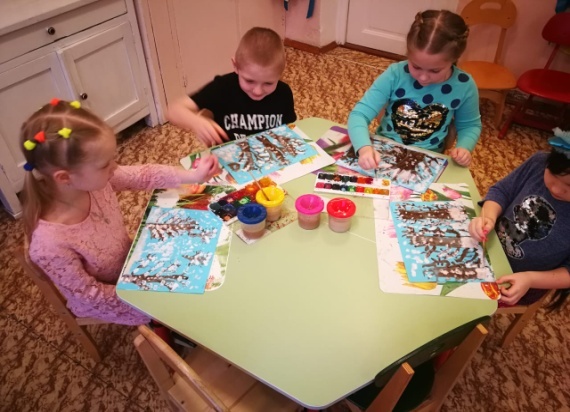  «Пейзаж»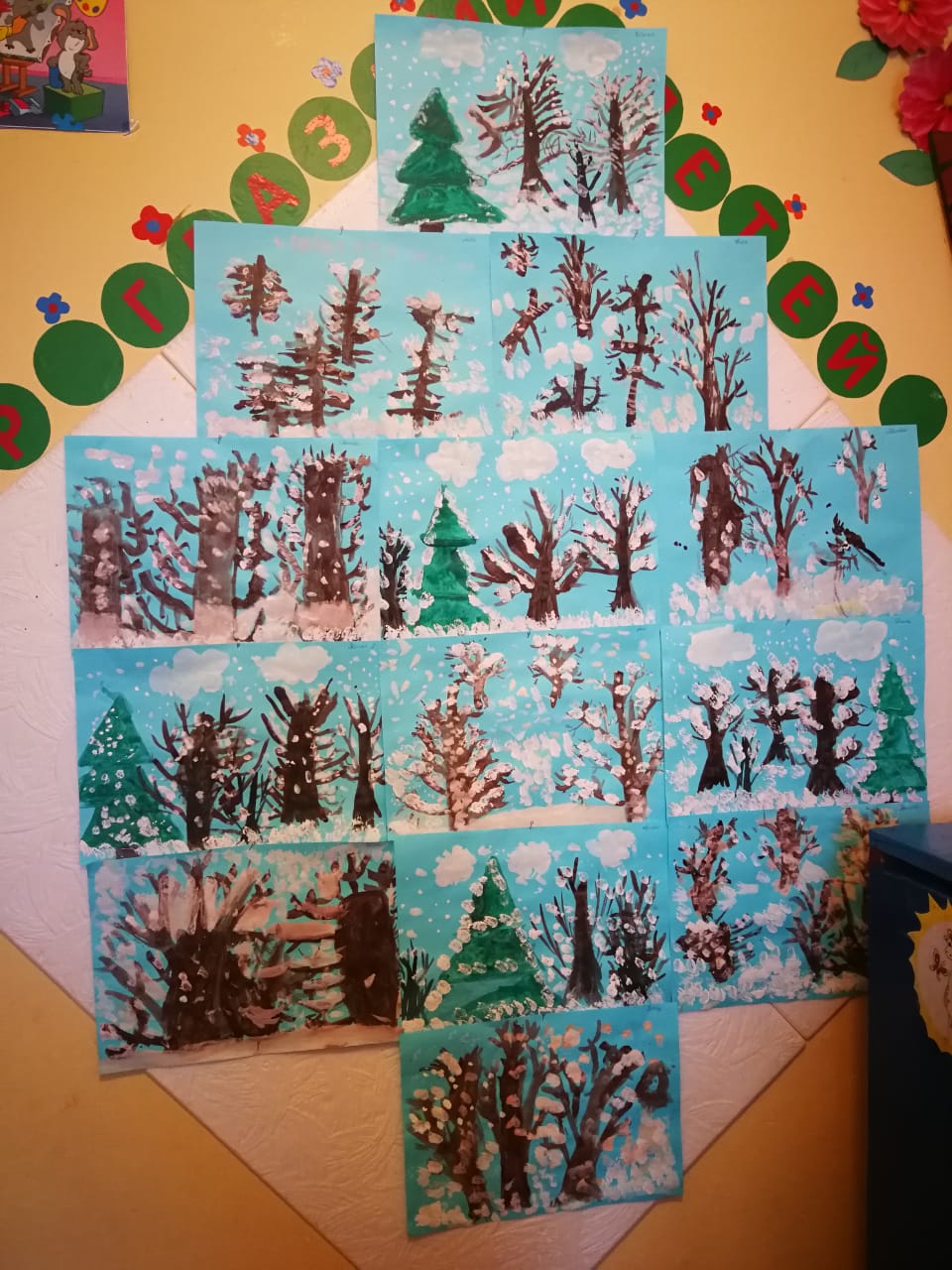  «Натюрморт»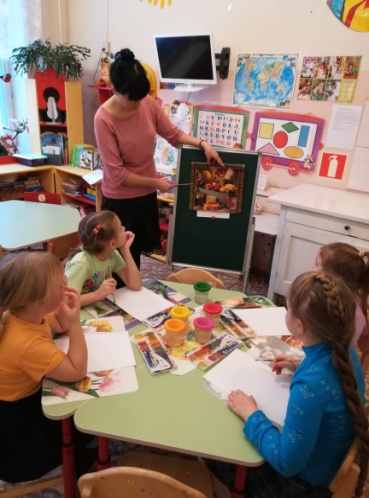 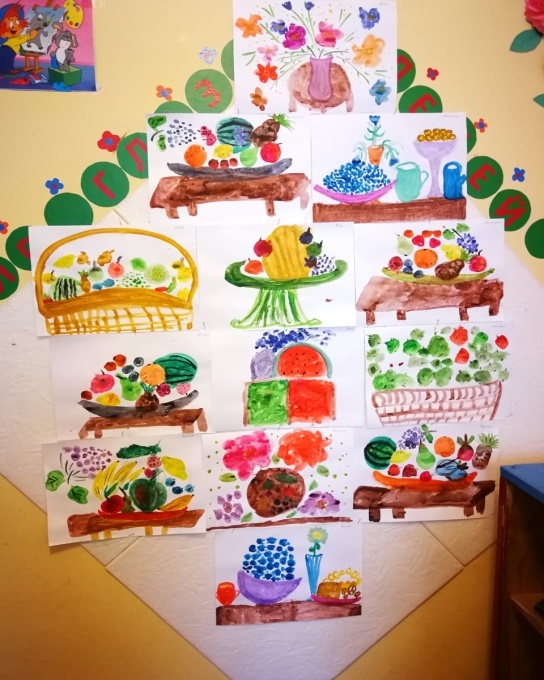 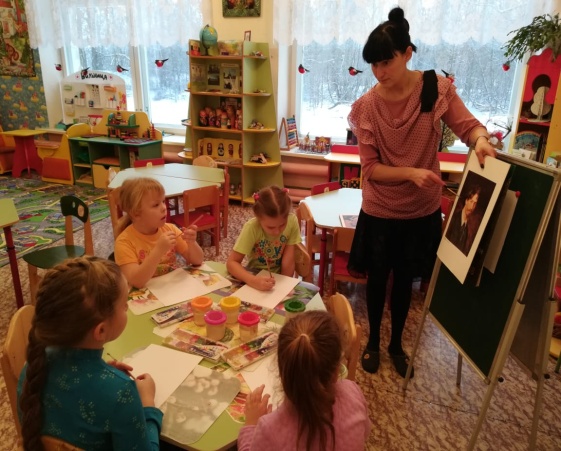 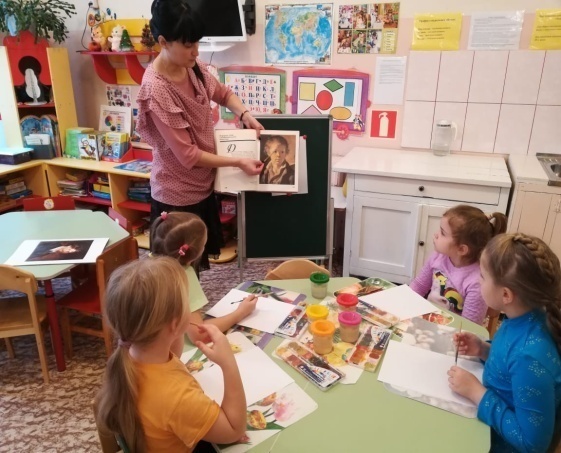 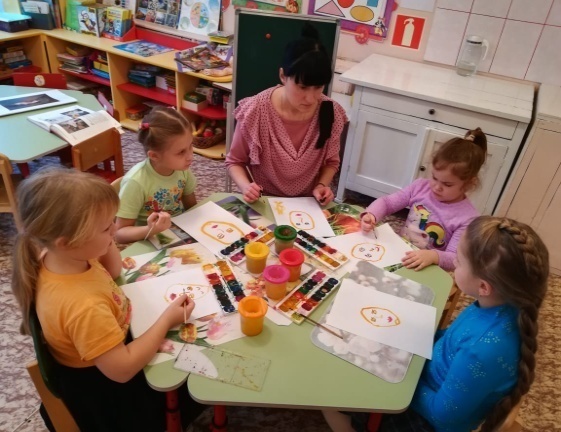 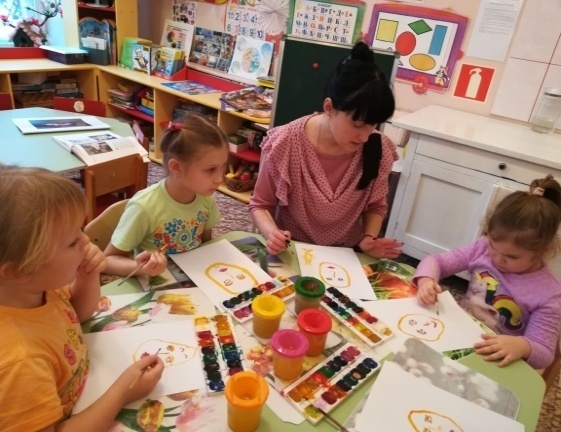  «Автопортрет»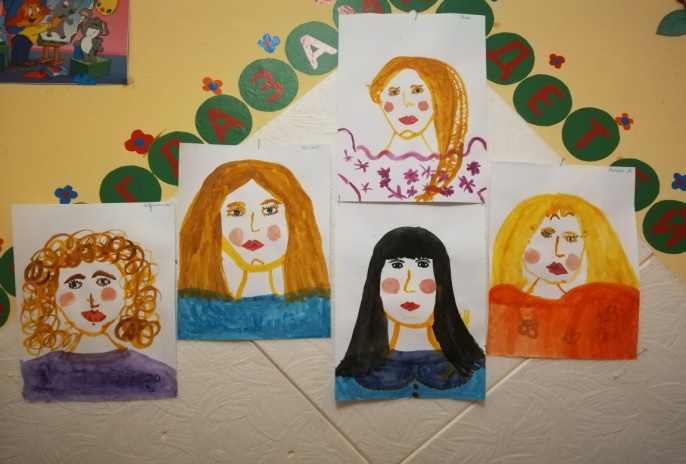 